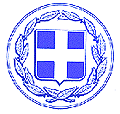 ΘΕΜΑ : « Παρέλαση  της 28ης Οκτωβρίου  2019 »ΣΧΕΤ. :  α)   Ν.1566/1985                β)   Γ4/150/24-2-2000 απόφαση του Υ.Π.Δ.Β.Μ.Θ.                 γ) Την με αριθμ. 24252/14-10-2019 εισήγηση της Δ/νσης Α/θμιας εκπαίδευσης Ν. Ηρακλείου.                 δ)  Την με αριθμ. 17149/14-10-2019 εισήγηση της Δομής Φυσικής Αγωγής και Σχολικού ΑθλητισμούΈχοντας υπόψη τις παραπάνω σχετικές περί παρελάσεων αποφάσεις, σας γνωστοποιούμε τη σειρά, τη σύνθεση, το χώρο συγκέντρωσης και διάλυσης των τμημάτων παρέλασης κατά την Εθνική Εορτή της 28ης Οκτωβρίου 2019, των σχολείων της Π/θμιας και Δ/θμιας Εκπ/σης, Σωματείων, Οργανώσεων, Στρατιωτικών Τμημάτων, κ.τ.λ., που θα πάρουν μέρος σ’ αυτή και παρακαλούμε για την πιστή εφαρμογή τους.Α΄ ΣΕΙΡΑ ΠΑΡΕΛΑΣΗΣΦιλαρμονική του Δήμου Ηρακλείου Ανάπηροι πολέμου Εθνική Αντίσταση με ένα τμήμαΤμήμα Ελληνικού Ερυθρού Σταυρού (Σώμα Νοσηλευτικής – Σώμα Κοινωνικής Πρόνοιας - Σώμα Σαμαρειτών, Διασωστών & Ναυαγοσωστών ) από ένα τμήμαΟμάδα Έρευνας και διάσωσης Παγκρητίου Ομίλου Φουσκωτών ΣκαφώνΛύκειο Ελληνίδων Ηρακλείου με ένα τμήμαΣύλλογος Ποντίων Εύξεινος  Λέσχη Ηρακλείου με ένα τμήμαΣύλλογος Aλατσατιανών Ηρακλείου με ένα τμήμαΠολιτιστικός Σύλλογος Ν. Αλικαρνασσού η «Αρτεμισία» με ένα τμήμαΣύλλογος Μικρασιατών Κρήτης «Άγιος Πολύκαρπος» με ένα τμήμαΣύλλογος Μακεδόνων Κρήτης με ένα τμήμαΣύλλογος Ηπειρωτών Ν. Ηρακλείου με ένα τμήμαΚέντρο Ειδικών Παιδιών « Ο Άγιος Σπυρίδων»Σύλλογος Ατόμων με Νοητική Υστέρηση η «Ροδαυγή»Λαογραφικός Σύλλογος «Χοροδρώμενα» Δημοτικά Σχολεία  1ο,  5ο, 7ο, 9ο , 11ο, (13ο+42)ο με ένα τμήμα,15 ο, 17 ο, 19 ο, 21 ο, 23 ο,(25ο +27ο ), 33 ο, 35 ο, 37 ο, 39ο,  41 ο,  43ο , 45 ο, 47 ο, 49ο ,  (53ο&54ο)  κοινό τμήμα, Παγκρήτιο, Ζάννειο.16)    Ακολουθούν σημαιοφόρος και παραστάτες των Δημοτικών Σχολείων: 2 ου, (4ου+50)ου,(6ου+44ου) ,8ου,10ου,12ου,14ου,16ου,18ου (20ου +56ου), (24ου&31ου),26ου,(28ου+57ου) 30 ου, 32 ου,34ου,36ου,40ου,46ου,48ου,52ου,54ου.   17) ΕΕΕΕΚ(Ειδικά Εργαστήρια Επαγγελματικής Εκπ/σης και Κατάρτισης)     18) Ειδικό Γυμνάσιο Ηρακλείου19) Γυμνάσια:1 ο, 3 ο , 5 ο  , 7 ο  ,9 ο , 11 ο, 13 ο ,Παγκρήτιο. .    Ακολουθούν σημαιοφόρος και παραστάτες των Γυμνασίων: 2 ου, 4ου  6ου  ,8ου,10ου  ,1 ου, Πειραματικό, Εσπερινό.     20)  Λύκεια: 1 ο, 3ο , 5 ο, 7 ο, 11 ο, 13Ο , Καλλιτεχνικό Σχολείο.  Παγκρήτιο, Εσπερινό. Ακολουθούν, σημαιοφόρος και παραστάτες των Λυκείων: 2ου ,4ου, 6ου, 8ου,10ου ,  , Πειραματικό, Μουσικό Σχολείο.      21) ΕΠΑΛ: 1 ο, 5 ο, και σημαιοφόρος και παραστάτες των: 2ου , 4ου, 6ου         22)   Σώμα Ελληνικού Οδηγισμού με δυο τμήματα         23)    Σώμα Ελλήνων Προσκόπων με δυο τμήματα   Σύνδεσμος Εφέδρων Αξιωματικών Ν. Ηρακλείου με ένα τμήμα         24)    Ακολουθούν Πεζοπόρα Στρατιωτικά Τμήματα .Β΄ ΣΥΝΘΕΣΗ ΤΜΗΜΑΤΩΝ ΠΑΡΕΛΑΣΗΣ   Τα τμήματα παρέλασης της Ιδιωτικής και Δημόσιας Β/θμιας και Α/θμιας Εκπ/σης θα συγκροτούνται κατά ενιαίο τρόπο. Κάθε σχολείο θα συμμετέχει με δύο (2) τμήματα (ένα κοριτσιών και ένα αγοριών) σε οκτώ τετράδες (4Χ8=32), με ένα σημαιοφόρο και τους πέντε (5) παραστάτες καθώς επίσης και ένα διμοιρίτη επικεφαλής του κάθε τμήματος. Η σειρά των τμημάτων θα είναι: Σημαία, τμήμα κοριτσιών, τμήμα αγοριών.Οι μαθητές/τριες που μετέχουν στα τμήματα της παρέλασης επιλέγονται από τους  οικείους Καθηγητές Φυσικής Αγωγής. Οι μαθητές/τριες με ειδικές ανάγκες (Α.Μ.Ε.Α.) συμμετέχουν εφόσον το επιθυμούν οι  ίδιοι και οι γονείς τους και με τη σύμφωνη γνώμη του συλλόγου των διδασκόντων.Υπενθυμίζεται στους συνοδούς Καθηγητές Φυσικής Αγωγής ότι πρέπει να ακολουθούν τα τμήματα τους στο αριστερό μέρος καθ΄ όλη τη διάρκεια της παρέλασης φροντίζοντας να τηρούνται οι προκαθορισμένες αποστάσεις (μεταξύ των σχολείων δέκα βήματα, διμοιρίτης από σημαία έξι βήματα, τμήμα από διμοιρίτη τέσσερα βήματα). Η σημαία στηρίζεται στο ύψος του αριστερού μηρού και κρατείται μόνο με το αριστερό χέρι.Επίσης ο σημαιοφόρος και οι παραστάτες των  σχολείων με ζυγό αριθμό (Δημοτικών, Γυμνασίων και Λυκείων- ΕΠΑΛ) θα συνοδεύονται από τον Καθηγητή Φυσικής Αγωγής, ο οποίος θα ακολουθεί τη σημαία στο αριστερό μέρος καθ΄ όλη τη διάρκεια της παρέλασης. Τα τμήματα των σχολείων κατά την παρέλαση θα παρουσιάζουν ένα ομοιόμορφο σύνολο και η εμφάνιση θα είναι αυτή που αρμόζει σε μαθητές - μαθήτριες.Το Σώμα Ελληνίδων Οδηγών και Ελλήνων Προσκόπων θα συμμετέχει με δυο τμήματα έκαστο, σε οκτώ τετράδες (4Χ8=32), με ένα σημαιοφόρο και τους παραστάτες.Γ΄  ΧΩΡΟΣ ΣΥΓΚΕΝΤΡΩΣΗΣ ΤΩΝ ΤΜΗΜΑΤΩΝ ΠΑΡΕΛΑΣΗΣΟ χώρος συγκέντρωσης των τμημάτων παρέλασης ορίζεται ως εξής:1. Για τα πολιτικά τμήματα, μπροστά από το μνημείο Μάχης Κρήτης (αφετηρία παρέλασης στην κάθοδο Δημοκρατίας).2. Για τα Δημοτικά Σχολεία, από την αφετηρία της παρέλασης, στον δρόμο προς Ανάληψη και στο τμήμα της Λεωφόρου Δημοκρατίας έως τα σκαλάκια της Ανάληψης (Υπεύθυνος Δημοτικών Σχολείων ο Κατσαμποξάκης Ιωάννης ,Κ.Φ.Α. )         3. Για τα Γυμνάσια και τα Λύκεια στη Λεωφ. Δημοκρατίας  και προς την οδό Ιερωνυμάκη. (Υπεύθυνοι ορίζονται οι Αιλαμάκη Γαλάτεια της Δ.Δ.Ε. Ηρακλείου και Τερζάκη Ιωάννη Κ.Φ.Α. αντίστοιχα).4. Για τα στρατιωτικά τμήματα, στη Λεωφ. Δημοκρατίας, από τη συμβολή με Ιερωνυμάκη και προς την κατεύθυνση του 3ου Γ. Λ.  Τα τμήματα πρέπει να βρίσκονται στο χώρο συγκέντρωσης μισή ώρα πριν από το χρόνο που καθορίζει το πρόγραμμα της Περιφερειακής Ενότητας Ηρακλείου για την έναρξη της παρέλασης. Η παρέλαση θα ξεκινήσει 12:00 από τη Λεωφόρο Δημοκρατίας, στο ύψος του μνημείου Μάχης Κρήτης, συνέχεια προς πλατεία Ελευθερίας, οδό Αβέρωφ, οδό Έβανς (αριστερά μεγάλη Έβανς) και ολοκλήρωση στην Καινούρια Πόρτα-Καμάρες. Η διάλυση των τμημάτων θα γίνει στην οδό Πλαστήρα και στην Πύλη Ιησού (Καινούργια Πόρτα) έως τον νέο κυκλικό κόμβο στο ύψος του Κηποθέατρου Ν.Καζαντζάκη.	Η εκκίνηση της παρέλασης θα γίνει μετά την τοποθέτηση της Φιλαρμονικής έναντι των επισήμων.	Μετά το τέλος της, τα πολιτικά τμήματα και τα τμήματα των σχολείων Α/θμιας και Δ/θμιας Εκπαίδευσης, θα διαλυθούν ήσυχα και με απόλυτη τάξη, με ευθύνη των επικεφαλής τους.	Τα πεζοπόρα Στρατιωτικά Τμήματα θα διαλυθούν στη συμβολή των οδών Πλαστήρα και Έβανς.	Το συντονισμό της παρέλασης θα έχει ο Yπεύθυνος   Φυσικής Αγωγής και Σχολικού Αθλητισμού της Δ/νσης Β/θμιας Εκπ/σης Ηρακλείου, Νηστικάκης Ιωάννης.	 ΥΠΗΡΕΣΙΑ ΟΡΙΖΟΝΤΑΙ:Ως συντονιστές : στον χώρο εκκίνησης, τους :      Κατσαμποξάκη Ιωάννη Υ.Φ.Α.Σ.Α. Α/θμιας Εκπ/σης Τζιουμέρκα Ευθ. Κ.Φ.Α. Α/μιας Εκπ/σηςστον ενδιάμεσο χώρο εκκίνησης και επισήμων, τον :Δημόπουλο  Ιωάννη  Υ.Φ.Α.Σ.Α. Β/θμιας Εκπ/σης . στην αρχή της οδού Αβέρωφ, τον :Τζιαναμπέτη Αναστασία Υ.Φ.Α.Σ.Α. Α/θμιας Εκπ/σης στο χώρο διάλυσης των τμημάτων, τον:Δεσκουλίδη Παράσχο Κ.Φ.Α Κυριακάκη Κων/νο Κ.Φ.Α.Δ. ΚΑΤΑΘΕΣΗ ΣΤΕΦΑΝΩΝ 1.Υπεύθυνος για την κατάθεση στεφάνων την Παρασκευή 25 Οκτωβρίου 2019, ορίζεται  στο μνημείο Άγνωστου Στρατιώτη και ώρα 12:00, η Παναγοπούλου Λιάνα, από το Γραφείο τύπου & Δημοσίων Σχέσεων  της Περιφέρειας Κρήτης.(θα καταθέσουν στεφάνι, το 8ο Δημ Σχολείο Ηρακλείου και το  1ο  ΓΕΛ  Ηρακλείου).   Στην κατάθεση στεφάνου θα συμμετέχουν τα παρακάτω σχολεία της πόλης του Ηρακλείου Γυμνάσια: 1ο,  2ο , 3ο , 4ο , 6ο, 11ο Λύκεια: 1ο , 2ο , 3ο , 4ο , 5ο , 13ο  Δημοτικά Σχολεία:  1ο ,  2ο , 6ο, 7ο , 8ο , 17ο , 24ο , 31ο,  53ο , 54ο .2. Υπεύθυνος για την κατάθεση στεφάνων στις 28 Οκτωβρίου 2019, στο Μνημείο του Άγνωστου Στρατιώτη και ώρα 11:30, ορίζεται η Μαυριτσάκη Ειρήνη, από το Γραφείο τύπου & Δημοσίων Σχέσεων  της Περιφέρειας Κρήτης.  Εκφωνητές κατά την παρέλαση ορίζονται οι: Μαρκογιαννάκης Ανταλκίδας του 1ου Δ.Σ. Αλικαρνασσού, και Μαστοράκη Ελένη  Κ.Φ.Α. του 35ου Δημοτικού ΣχολείουΕπειδή η παρέλαση γίνεται για να τιμηθούν πρόσωπα και γεγονότα μιας  ορισμένης χρονικής περιόδου, που έχει ιδιαίτερη αξία για μας σήμερα, θα πρέπει η ποιότητα αυτής της εκδήλωσης να είναι  η υψηλότερη.     Παρακαλούμε τους Διευθυντές των Σχολείων που εμπλέκονται με την παρέλαση να ενημερώσουν  ενυπόγραφα : α) Όλους τους υπεύθυνους των τμημάτων παρέλασης.β) Όλους τους Καθηγητές Φυσικής Αγωγής του Σχολείου τους. γ) Τους σημαιοφόρους και παραστάτες του Σχολείου τους, να παρευρεθούν σύμφωνα με το πρόγραμμα της Περιφερειακής Ενότητας Ηρακλείου στο χώρο κατάθεσης στεφάνων των σχολείων.Παρακαλούμε για τις δικές σας ενέργειες.                  Η Εισηγήτρια						Ο Εισηγητής   Η Αναπληρώτρια Διευθύντρια  της				Ο Αναπληρωτής Διευθυντής της     Β/θμιας Εκπ/σης Ν. Ηρακλείου			          Α/θμιας Εκπαίδευσης Ν.ΗρακλείουΣΤΥΛΙΑΝΗ ΜΑΚΡΥΓΙΑΝΝΑΚΗ		     ΚΩΝΣΤΑΝΤΙΝΟΣ ΘΕΟΦΑΝΟΥΣ                   ΑΝΤΙΠΕΡΙΦΕΡΕΙΑΡΧΗΣ ΗΡΑΚΛΕΙΟΥ                                               ΝΙΚΟΛΑΟΣ ΣΥΡΙΓΩΝΑΚΗΣ        ΠΙΝΑΚΑΣ ΑΠΟΔΕΚΤΩΝΑνάπηροι πολέμου Εθνική Αντίσταση με ένα τμήμαΤμήμα Ελληνικού Ερυθρού Σταυρού (Σώμα Νοσηλευτικής – Σώμα Κοινωνικής Πρόνοιας - Σώμα Σαμαρειτών, Διασωστών & Ναυαγοσωστών)              από ένα τμήμαΟμάδα Έρευνας και διάσωσης Παγκρήτιου Ομίλου Φουσκωτών ΣκαφώνΛύκειο Ελληνίδων Ηρακλείου με ένα τμήμαΣύλλογος Ποντίων Εύξεινος Λέσχη Ηρακλείου με ένα τμήμαΣύλλογος Aλατσατιανών Ηρακλείου με ένα τμήμαΠολιτιστικός Σύλλογος Ν. Αλικαρνασσού η «Αρτεμισία» με ένα τμήμαΣύλλογος Μικρασιατών Κρήτης «Άγιος Πολύκαρπος» με ένα τμήμαΣύλλογος Μακεδόνων Κρήτης με ένα τμήμαΣύλλογος Ηπειρωτών Ν. Ηρακλείου  Κέντρο Ειδικών Παιδιών «Ο Άγιος Σπυρίδων»Σύλλογος Ατόμων με Νοητική Υστέρηση η «Ροδαυγή»14) Δημόσια και ιδιωτικά Ενιαία Λύκεια της πόλης του Ηρακλείου 15) Δημόσια και ιδιωτικά Γυμνάσια της πόλης του Ηρακλείου 16) Δημόσια και ιδιωτικά Δημοτικά της πόλης του Ηρακλείου 17) ΕΠΑΛ  της πόλης του Ηρακλείου 18) ΕΕΕΕΚ της πόλης του Ηρακλείου19) Σώμα Ελληνικού Οδηγισμού 20) Σώμα Ελλήνων Προσκόπων Σύνδεσμος Εφέδρων Αξιωματικών Ν. Ηρακλείου με ένα τμήμα22) Στρατιωτικά τμήματαΕΛΛΗΝΙΚΗ ΔΗΜΟΚΡΑΤΙΑΠΕΡΙΦΕΡΕΙΑ ΚΡΗΤΗΣΓΡΑΦΕΙΟ ΑΝτΙΠΕΡΙΦΕΡΕΙΑΡΧΗ Π.Ε. ΗΡΑΚΛΕΙΟΥΕΛΛΗΝΙΚΗ ΔΗΜΟΚΡΑΤΙΑΠΕΡΙΦΕΡΕΙΑ ΚΡΗΤΗΣΓΡΑΦΕΙΟ ΑΝτΙΠΕΡΙΦΕΡΕΙΑΡΧΗ Π.Ε. ΗΡΑΚΛΕΙΟΥΕΛΛΗΝΙΚΗ ΔΗΜΟΚΡΑΤΙΑΠΕΡΙΦΕΡΕΙΑ ΚΡΗΤΗΣΓΡΑΦΕΙΟ ΑΝτΙΠΕΡΙΦΕΡΕΙΑΡΧΗ Π.Ε. ΗΡΑΚΛΕΙΟΥ                                    Ηράκλειο,18./10/2019                                    Α.Π. 424                                    Ηράκλειο,18./10/2019                                    Α.Π. 424                                    Ηράκλειο,18./10/2019                                    Α.Π. 424                                    Ηράκλειο,18./10/2019                                    Α.Π. 424                                    Ηράκλειο,18./10/2019                                    Α.Π. 424Ταχ. Δ/νσηΤαχ. ΚώδικαςΤηλέφωναFaxe-meil:Πλατεία Ελευθερίας:712 01:2813-400243:2810-342593: nsirigonakis@crete.gov.gr:Πλατεία Ελευθερίας:712 01:2813-400243:2810-342593: nsirigonakis@crete.gov.gr:Πλατεία Ελευθερίας:712 01:2813-400243:2810-342593: nsirigonakis@crete.gov.gr        ΠΡΟΣ : Δ/ΝΣΗ Α/ΘΜΙΑΣ ΕΚΠ/ΣΗΣ                       ΗΡΑΚΛΕΙΟΥ                       Δ/ΝΣΗ Β/ΘΜΙΑΣ ΕΚΠ/ΣΗΣ                       ΗΡΑΚΛΕΙΟΥ            ΔΟΜΗ ΦΥΣΙΚΗΣ ΑΓΩΓΗΣ &           ΣΧΟΛΙΚΟΥ ΑΘΛΗΤΙΣΜΟΥ        ΚΟΙΝ. : ΠΙΝΑΚΑ ΑΠΟΔΕΚΤΩΝ        ΠΡΟΣ : Δ/ΝΣΗ Α/ΘΜΙΑΣ ΕΚΠ/ΣΗΣ                       ΗΡΑΚΛΕΙΟΥ                       Δ/ΝΣΗ Β/ΘΜΙΑΣ ΕΚΠ/ΣΗΣ                       ΗΡΑΚΛΕΙΟΥ            ΔΟΜΗ ΦΥΣΙΚΗΣ ΑΓΩΓΗΣ &           ΣΧΟΛΙΚΟΥ ΑΘΛΗΤΙΣΜΟΥ        ΚΟΙΝ. : ΠΙΝΑΚΑ ΑΠΟΔΕΚΤΩΝ